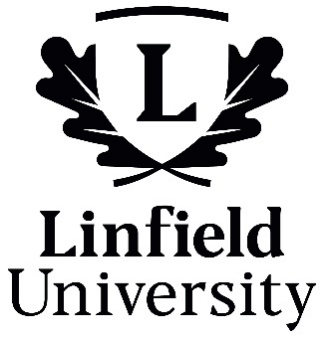 School of BusinessSport Management MajorSport Management Major ChecklistBusiness Requirements*Topic must be closely related to sport management as determined by the SMG coordinator.**Requires prior approval by SMG coordinator, and a signed agreement between student and instructor that 1/3 of grade component will be sport related.  Faculty Advisors:Linfield Curriculum: **Credits listed for the Six Modes of Inquiry & Diversity Studies are minimum requirements. **The Upper-Division course must be at the 300-level or above, it must be in one of the Six Modes of Inquiry (CS; IS; NW; QR; UQ; and VP), and it must be a course from outside the student’s major department.Revised: 5/18/23CompletedTitleYearCourse #CreditsBusiness PrerequisitesBusiness PrerequisitesBusiness PrerequisitesBusiness PrerequisitesBusiness PrerequisitesIntro to Statistics (or above)1 or 2MATH 1403Finite Mathematics with Calculus (or above)1MATH 1605Principles of Economics 1ECON 2104Business Core Business Core Business Core Business Core Business Core Financial and Managerial Accounting I 1 or 2BNAC 2594Business Analytics 1 or 2BNAC 2814Organizational Behavior & Management 2 or 3BNMG 3104Marketing3BNMK 3214Business Law I2 or 3BNSS 3404Financial Management3BNFN 3414Strategic Management 4BNSS 4954Major-Specific CoursesMajor-Specific CoursesMajor-Specific CoursesMajor-Specific CoursesMajor-Specific CoursesThe Management of Sport 2 or 3BNSM 3504Sport Marketing3 or 4BNSM 4514Required Internship/Practical/Experiential Learning (choose one from the following):Required Internship/Practical/Experiential Learning (choose one from the following):Required Internship/Practical/Experiential Learning (choose one from the following):Required Internship/Practical/Experiential Learning (choose one from the following):Required Internship/Practical/Experiential Learning (choose one from the following):Independent Study*3 or 4BNSS 480; ECON 480; HHPA 480; JAMS 480; or PHIL 4803Seminar*4BNSS 485, 486; HHPA 442/490; or PHIL 4903 or 4Internship*3 or 4ECON 487; HHPA 487; JAMS 487; or TACA 4873 or 4Elective Courses (choose two from the following):Elective Courses (choose two from the following):Elective Courses (choose two from the following):Elective Courses (choose two from the following):Elective Courses (choose two from the following):Sport Law 3 or 4BNSM 4504Topics in Sport Management 3 or 4BNSM 4574Multicultural Communication in the U.S.** (IS, US)2, 3 or 4COMM 2333Persuasion and Social Influence** (IS)3 or 4COMM 3404Economics of Sports (IS, US)2, 3 or 4ECON 3214Economics of College Sports (IS, US)2, 3 or 4ECON 3224Topics in Sports Economics (IS, US)2, 3 or 4ECON 3234Psychological Aspects of Sport and Physical Ed.3 or 4HHPA 3503Organization and Administration of Physical Ed. 3 or 4HHPA 3903Gender Issues in Education and Sport (IS, US)3 or 4HHPA 4103Sport in American Society (IS)3 or 4HHPA 4253Principles of Public Relations** (IS)2, 3 or 4JAMS 3474Principles of Advertising**2, 3 or 4JAMS 3494Topics in Mass Communication: Sports Information 3 or 4JAMS 3604Public Relations Writing** or Reporting** (MWI)3 or 4JAMS 370 or 3754Sport, Philosophy and Society (UQ)2, 3 or 4PHIL/SOAN 2104Denise Farag, J.D. – BusinessLaura Kenow, Ph.D. – Heath, Human Performance, and AthleticsRandy Grant, Ph.D. – EconomicsJeff McNamee, Ph.D. – Health, Human Performance, and AthleticsJesús Ilundáin-Agurruza, Ph.D.  – PhilosophyDamian Williams, M.A. - BusinessNew CategoryCreditsCourse Taken and WhenExemplar Submitted (Mark X)Inquiry Seminar (INQS)4Six Modes of InquirySix Modes of InquirySix Modes of InquirySix Modes of InquiryUpper Division Course**3Creative Studies (CS)3Individuals, Systems, and Societies (IS)3Natural World (NW)3Quantitative  Reasoning  (QR)3Ultimate Questions (UQ)3Vital Past (VP)3Diversity StudiesDiversity StudiesDiversity StudiesDiversity StudiesU.S. Pluralisms (US)3Global Pluralisms (GP)3Paracurricular – PEParacurricular – AnyParacurricular – AnyNote: Three credits in paracurricular courses are required, one of which must be in physical education or dance. No more than 4 paracurricular courses from any one department, and no more than 8 paracurricular credits, may be counted toward graduation. Colloquium (IDST 007, 008, or 009) is included in the 8-credit maximum.  **The Oregon Board of Accountancy limits the number of Paracurricular credits to 3 and the number of internship credits to 4.Note: Three credits in paracurricular courses are required, one of which must be in physical education or dance. No more than 4 paracurricular courses from any one department, and no more than 8 paracurricular credits, may be counted toward graduation. Colloquium (IDST 007, 008, or 009) is included in the 8-credit maximum.  **The Oregon Board of Accountancy limits the number of Paracurricular credits to 3 and the number of internship credits to 4.Note: Three credits in paracurricular courses are required, one of which must be in physical education or dance. No more than 4 paracurricular courses from any one department, and no more than 8 paracurricular credits, may be counted toward graduation. Colloquium (IDST 007, 008, or 009) is included in the 8-credit maximum.  **The Oregon Board of Accountancy limits the number of Paracurricular credits to 3 and the number of internship credits to 4.Note: Three credits in paracurricular courses are required, one of which must be in physical education or dance. No more than 4 paracurricular courses from any one department, and no more than 8 paracurricular credits, may be counted toward graduation. Colloquium (IDST 007, 008, or 009) is included in the 8-credit maximum.  **The Oregon Board of Accountancy limits the number of Paracurricular credits to 3 and the number of internship credits to 4.Select OneSelect OneBA	2 semesters of foreign language at elementary level OR 1 semester above elementary levelBS	2 (3 credit) courses in a single natural science, social/behavioral science, or mathematics Complete if ApplicableComplete if ApplicableAdditional Advisor(s)Other Major(s)Other Minor(s)